The route map of St. Ann`s Generalate. The Accommodation is at St. Ann`s Generalate. After arriving to Secunderabad (Railway station) take auto and ask him to take to Tarnaka in between you will find Mettuguda signals after that IRISET after that NIN where you will see flyover. You will see the place TARNAKA. You should come Straight from fly over where u see on the left side BIGBAZAR after that    Bata showroom (left side) Hyderabad Biryani House, next Sudershan Reddy sweet shop (It is called PAVANI ANASUYA TOWERS) which comes left side only adjacent to sweet shop u should take left turn lane goes inside which is called as street no.1, u should come straight road take first right St. Ann`s Generalate left side only. On the opposite lane you will find ARCHANA MESS/small hotel. St.Ann`s Generalate opens at 5.30 a.m. and close at 9.30 p.m. so plan as per these timings. If any problem is there please contact: 	ST.ANN`S GENERALATE, St. Ann`s Retreat cum Seminar Centre, 	H.No:12-13-485, Nagarjunnagar Colony, 	Tarnaka, Secunderabad–500 017 	Ph. Nos: 040-27158378 and 27153453.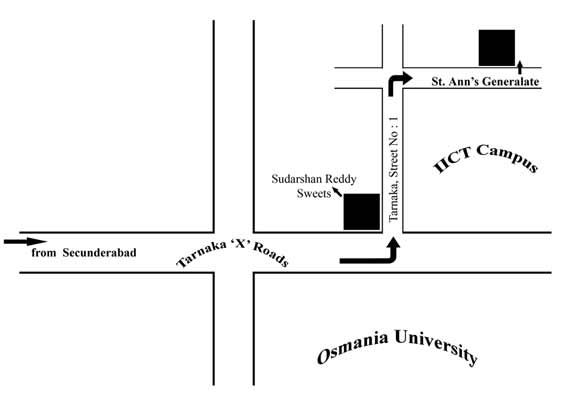 